Temat tygodnia:” Chciałbym zostać sportowcem”	Temat dnia: „Moja ulubiona zabawa ruchowa”Ćwiczenia oddechowe na podstawie wiersza Ewy Małgorzaty Skorek „Rozpędzony pociąg”.Wiersz „Rozpędzony pociąg” został napisany z myślą o ćwiczeniach oddechowych, mających na celu pobudzenie do pracy przeponę. Szybkie wypowiadanie zespołu głosek (czuk) usprawnia jednocześnie wargi, czubek języka i jego tylną część.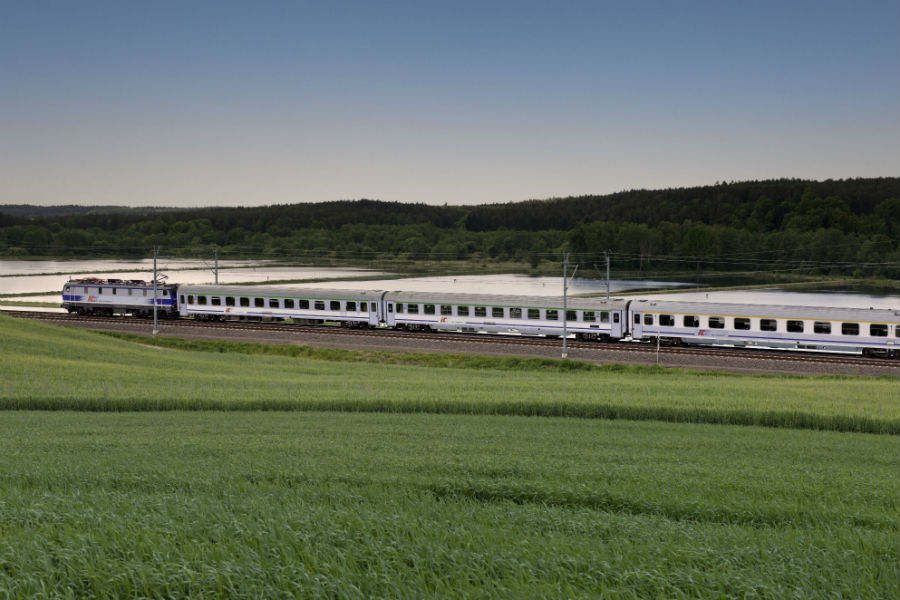 Pędzi pociąg pędzi,  przez lasy i pola,słychać turkot, furkotto dudnią wciąż koła,– Czuk, czuk, czuk...– czuk, czuk, czuk...*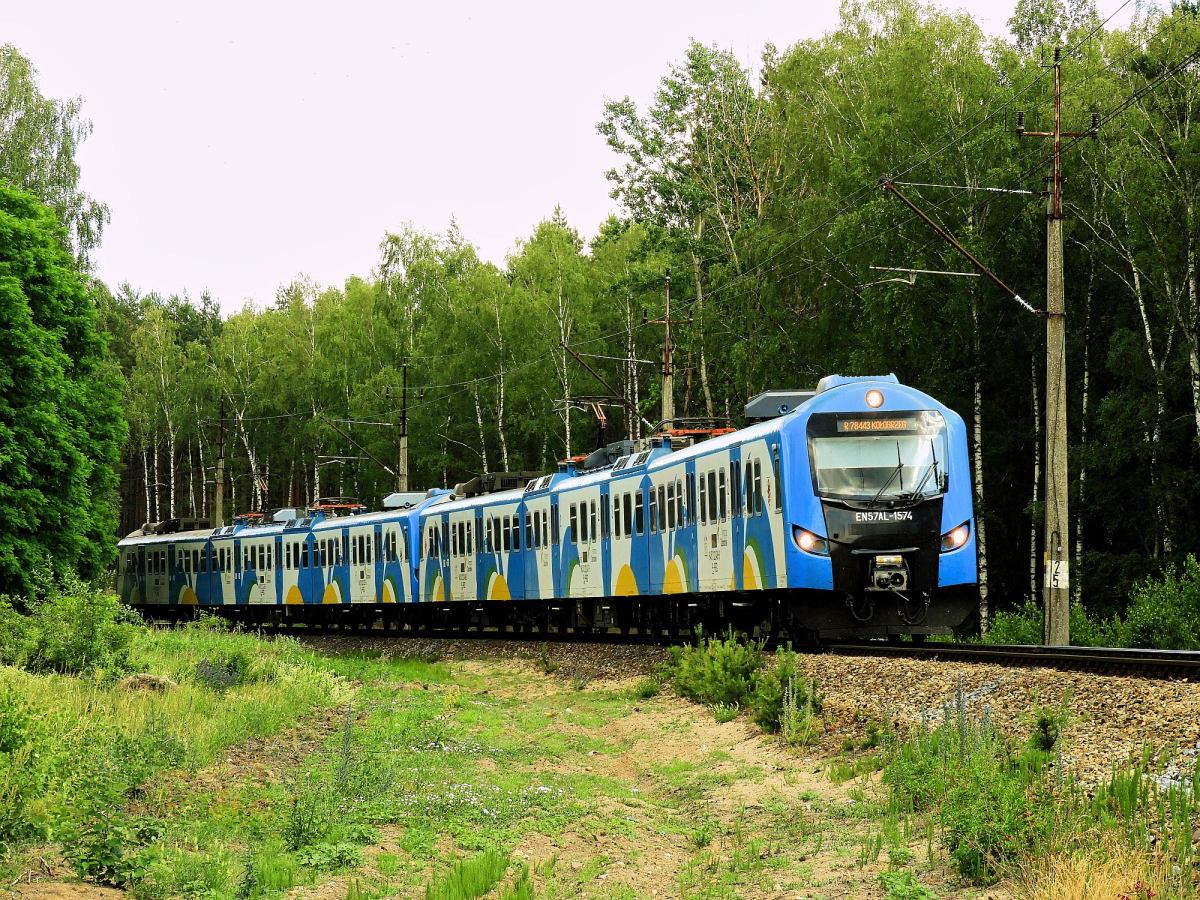 Mknie pociąg po torach,huk rozlega się w lesie, a stukot wielu kółw lesie echem się niesie.– Czuk, czuk, czuk...– czuk, czuk, czuk...*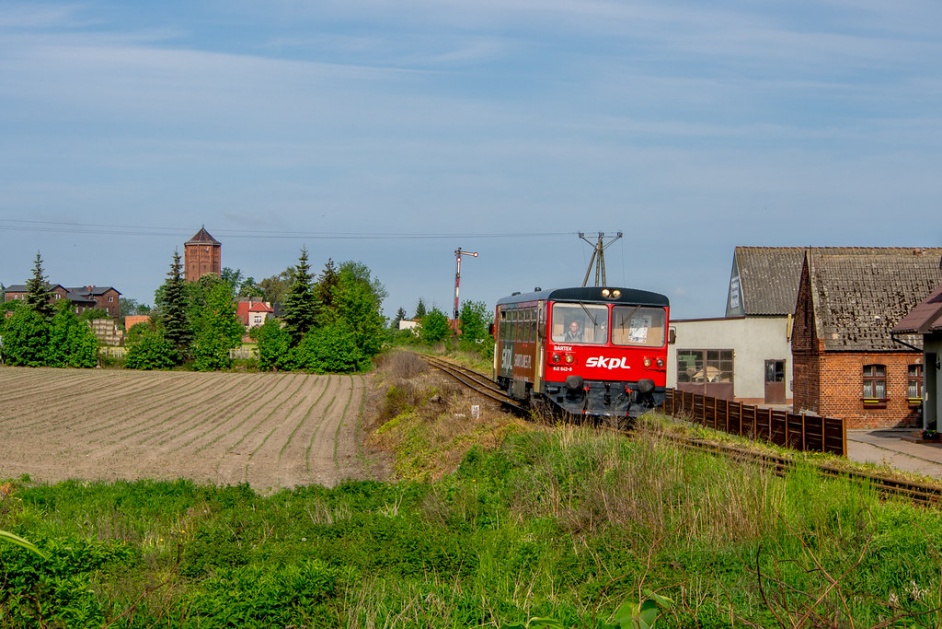 Pędzi pociąg przez wioski,mija lasy i pola, słychać turkot i furkot, to dudnią wciąż koła.– Czuk, czuk, czuk...– czuk, czuk, czuk...*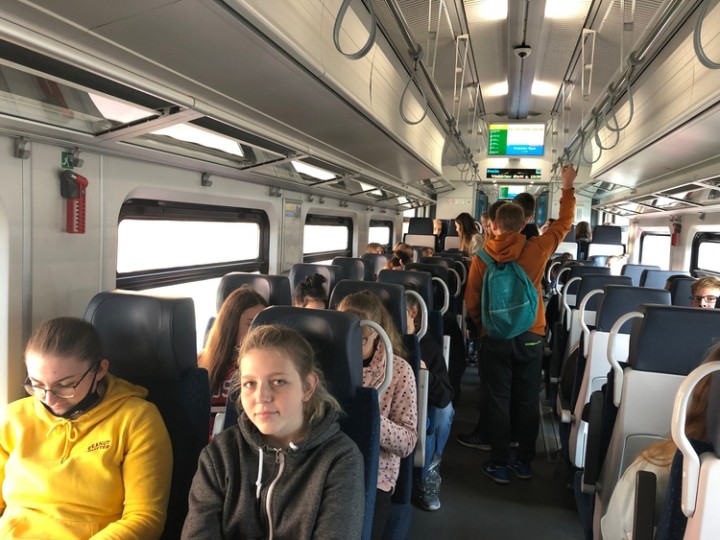 Jadą ludzie pociągiem,dudni głośno sto kół,pędzi pociąg szalony,wiezie uczniów do szkół.– Czuk, czuk, czuk...– czuk, czuk, czuk...*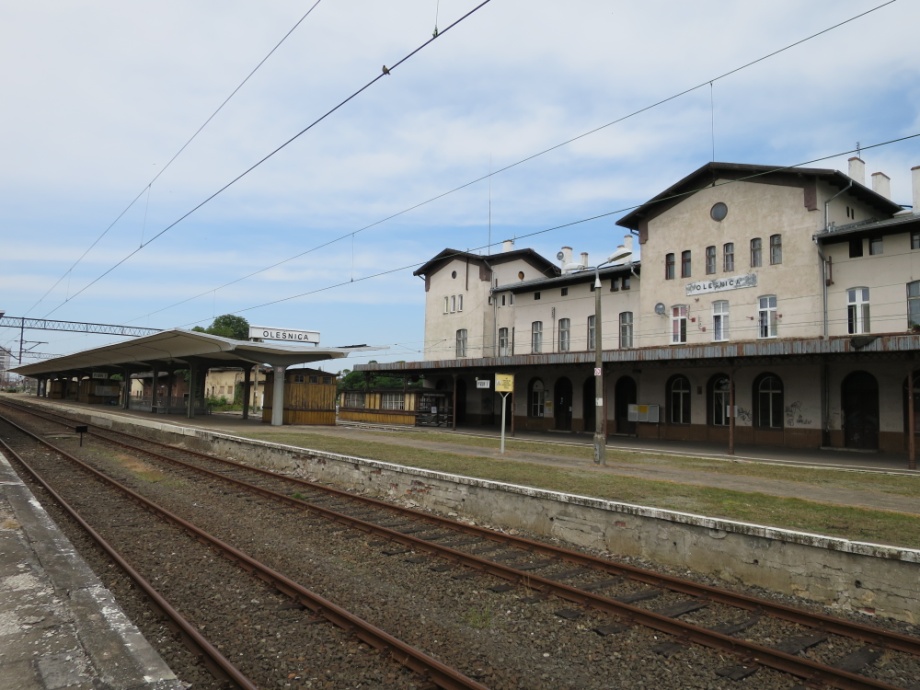 Mija stacje i pola,huk rozlega się w lesie, to dudnienie pociągu echem w lesie się niesie.– Czuk, czuk, czuk...– czuk, czuk, czuk...*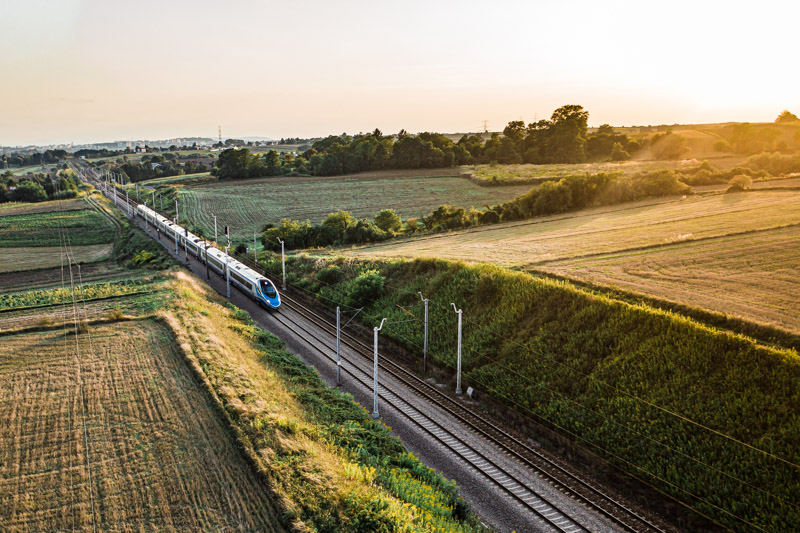 Coraz słabiej już słychać pociągowe hałasy, pociąg jest już daleko, mija pola i lasy.– Czuk, czuk, czuk...– czuk, czuk, czuk...*W miejscach oznaczonych gwiazdką (*) dziecko, powtarzając za rodzicem, naśladuje stukot kół pociągu – na jednym wydechu energicznie wypowiada szeptem, raz głośniej, raz ciszej: Czuk, czuk, czuk...Wypowiadanie się na temat ilustracji.Zadajemy dziecku pytania na temat poniższej ilustracji:Co robią dzieci?Co robisz na świeżym powietrzu kiedy jesteś w przedszkolu? Jakie zabawy ruchowe najbardziej Ci się podobają?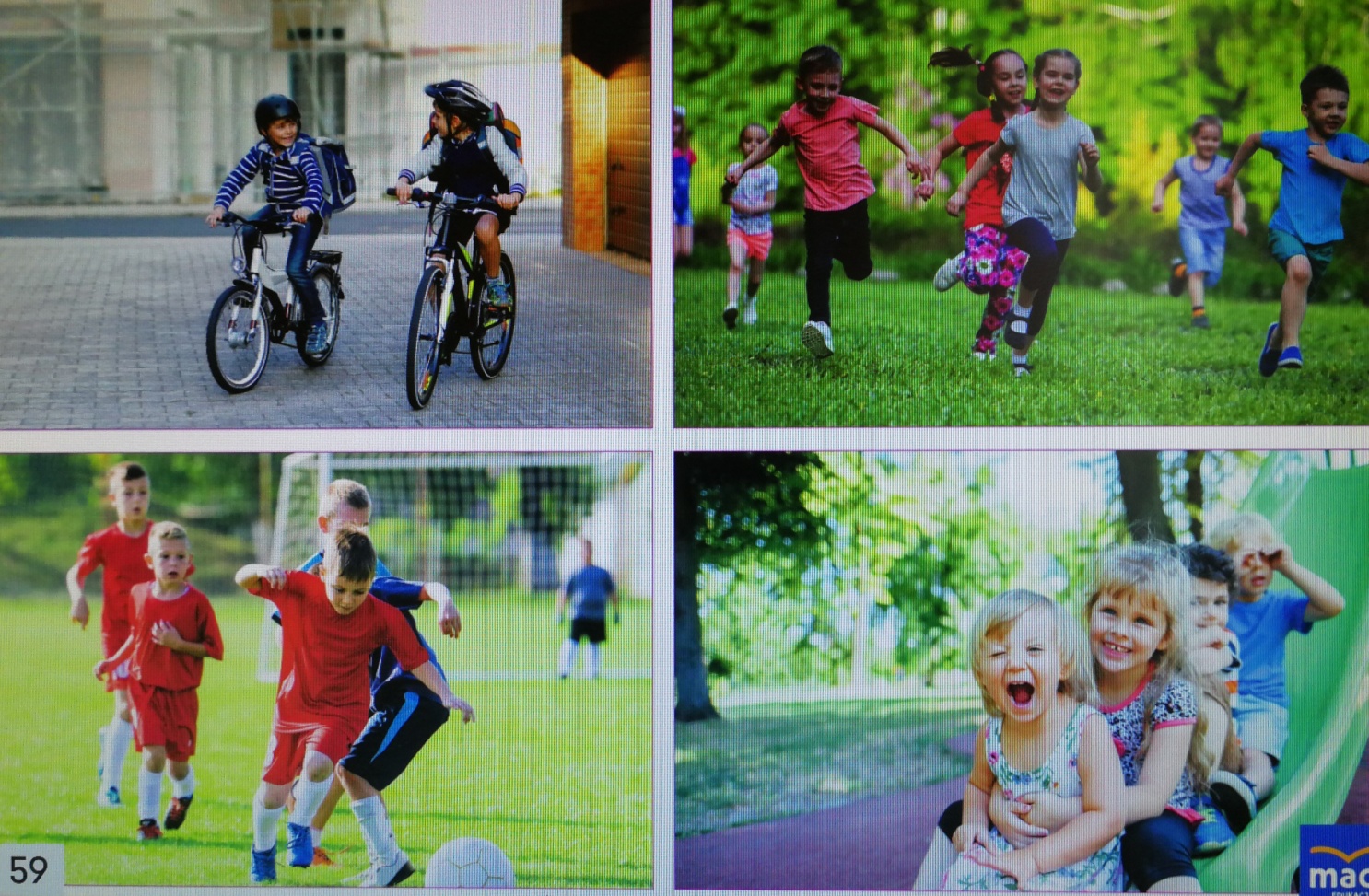 Zabawa ruchowa z wykorzystaniem piłki.Rodzic (może być rodzeństwo) i dziecko stanowią parę. Siadają naprzeciwko siebie  na dywanie i toczą do siebie piłkę. Potem wstają i rzucają ją do siebie (jeśli oczywiście warunki mieszkaniowe pozwalają – najlepiej, aby piłeczka była z pianki – będzie  najbezpieczniej).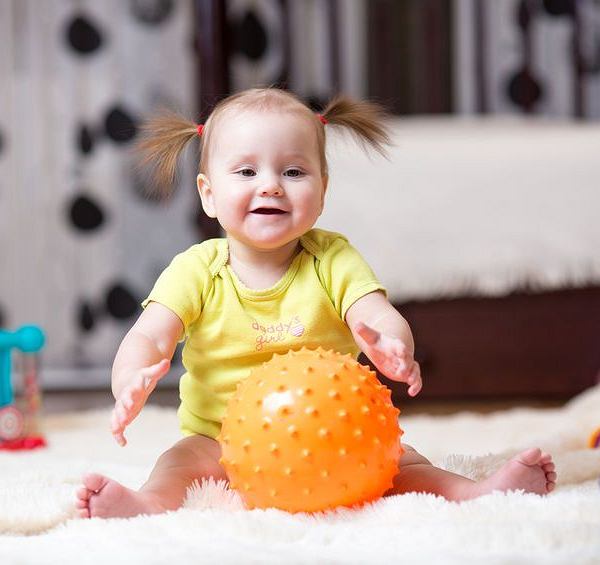 Malowanie kulkami. Przygotowujemy pudełko po butach (może być koszyczek prostokątny, albo metalowe pudełko po czekoladkach), farby, kulkę (może być kilka kulek jeśli mamy, do każdego koloru po jednej), łyżeczkę, kartki z bloku technicznego (z rysunkowego też mogą być, tylko trzeba uważać, aby zanadto ich nie zmoczyć).Kartkę wkładamy do pudełka, kulkę zanurzamy w farbie, wyjmujemy łyżeczką                   i wrzucamy na kartkę. Przekręcamy pudełkiem w taki sposób, aby piłeczka turlała się od ścianki do ścianki. Możemy nawet udawać, że gramy w piłkę. To ile kolorów zostanie użytych zależy od dziecka. Należy pamiętać, aby przy zmianie kolorów wycierać do czysta kuleczkę/piłeczkę – efekt będzie lepszy. Oczywiście pilnujemy, żeby kulka nie trafiła do buzi.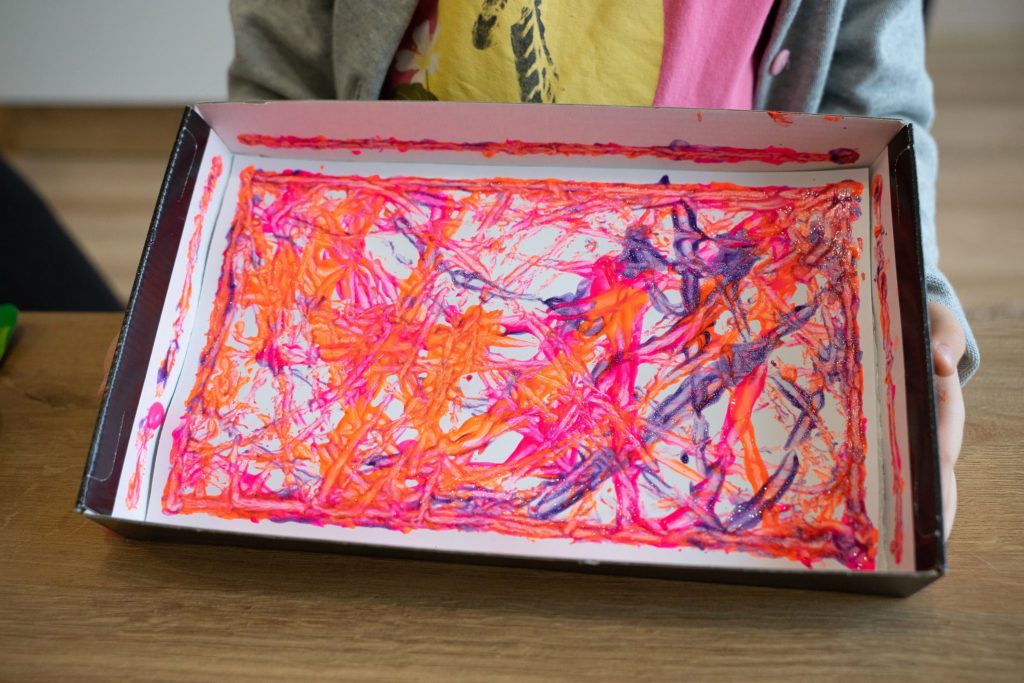 Wspólne oglądanie drzew, krzewów znajdujących się w domowym ogrodzie,             w parku lub w lesie.Dziecko ogląda drzewa, krzewy, słucha nazw podawanych przez rodzica, porównuje rośliny z tymi, które widziało w przedszkolnym ogrodzie. Obserwowanie zmian w przyrodzie – zwracanie uwagi na pąki, kolor traw, kwiaty, owady. Na zdjęciu poniżej fragment lasu pysznickiego. 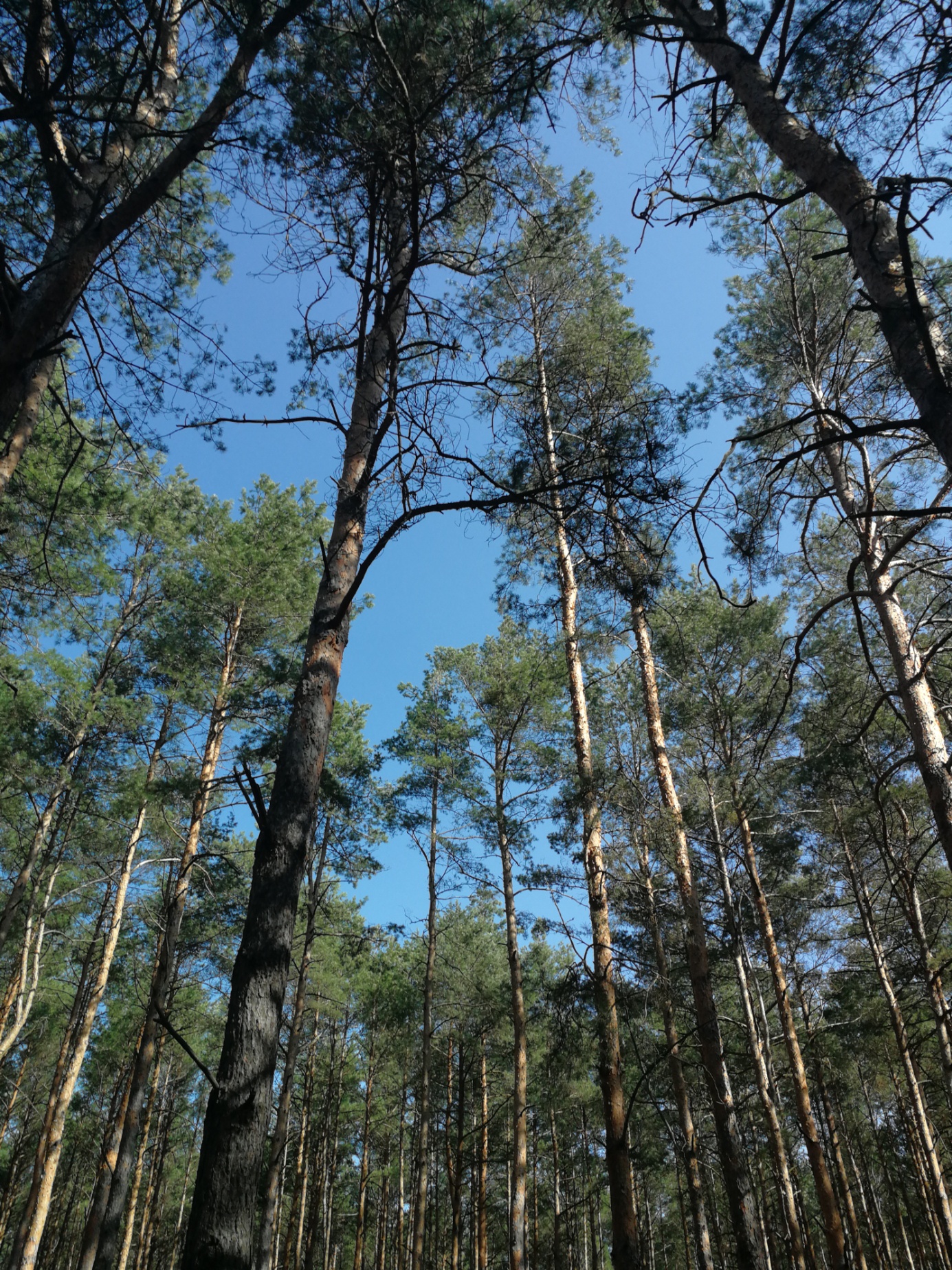 Zabawa „Co tu nie pasuje?”Na koniec proponujemy zabawę polegającą na wybraniu z  obręczy przedmiotów, które nie pasują do pozostałych. Możemy też użyć przedmioty, które mamy w domu, ułożyć je na kartce lub kocyku czy chuście.Zachęcamy dziecko, aby próbowało uzasadnić swój wybór.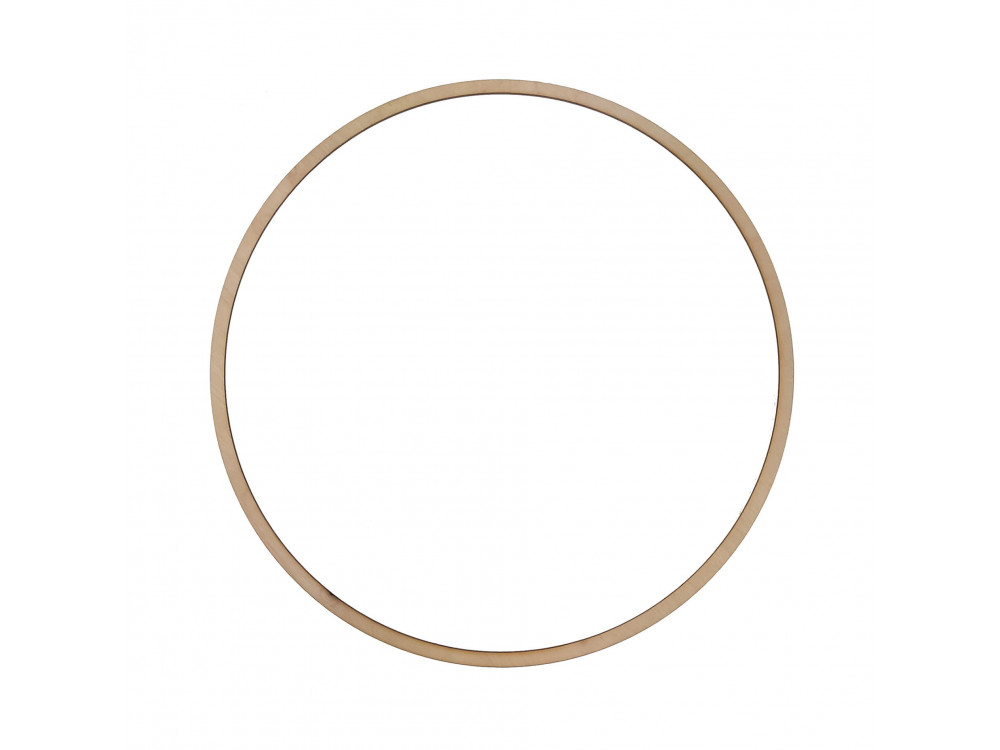 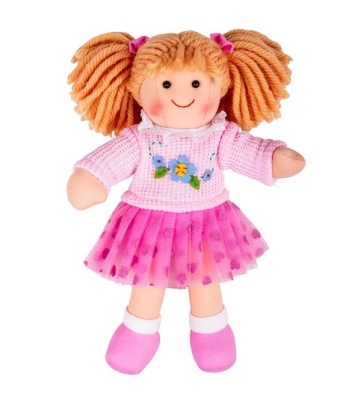 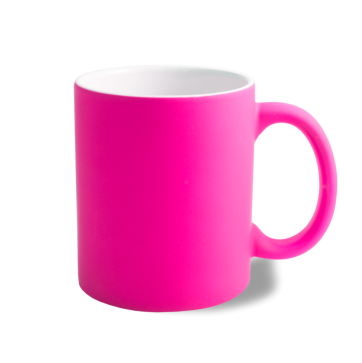 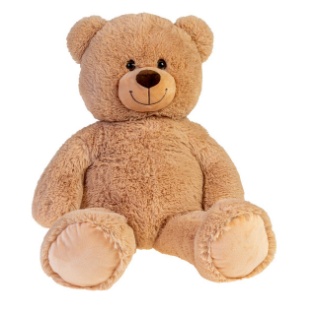 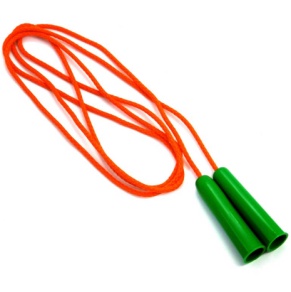 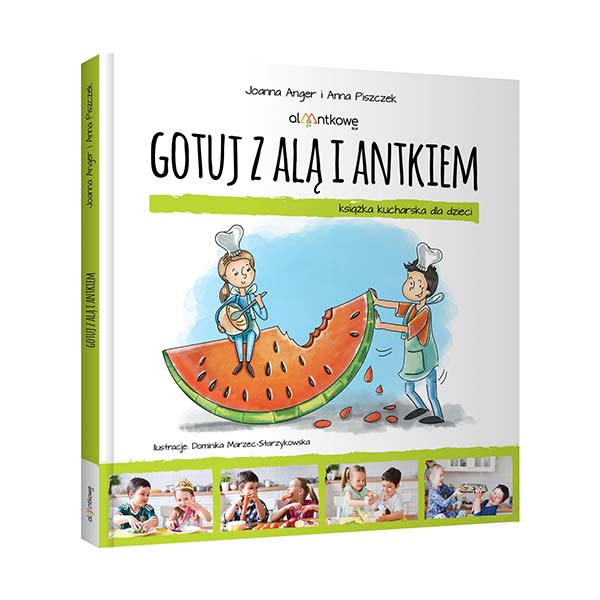 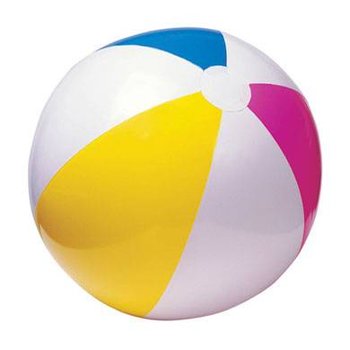 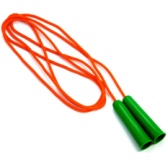 Miłej zabawy. Do jutra! 